Первенство городского округа Тольятти по футболу среди юношей 2013 г.р. 07.06-30.08.2022г.             г.о. Тольятти, стадион «Торпедо», поле №5                Список участников и Календарь игр1. Академия им. Ю.Коноплёва-Т  тренер Русин С.П.2. Академия им. Ю.Коноплёва-С  тренер Русин С.П.3. ДФЦ СШОР-12 «Лада»-девочки  тренер Небытова Е.В.4. ЦПФ Лада  тренер Минеев А.С.5. ДФЦ СШОР-12 «Лада»  тренер Маркелов А.А.6. Искра-1  тренеры Куковякин В.Л, Буданов Ю.В. 7. Искра-2  тренеры Куковякин В.Л., Буданов Ю.В.8. СШОР №12 «Лада»-2014  тренер Тышкевич А.О.9. ФК «Ягодное»  тренер Власенко О.А.                  Лучшие бомбардиры:Платонов З. – (ФК Ягодное) – 17 мячейЕрасова М. – (ДФЦ девочки) – 16 мячейБем А. – (Академия-С) – 12 мячейВакулин А. – (Искра-1) – 11 мячей,  Адамович В. (Искра-1) , Калинин Г., Минеев Д. – (ЦПФ Лада) - 9 мячейРогожин К. (Академия-Т) – 8 мячейРубан В. (ДФЦ СШОР-12 «Лада») – 7 мячейКосарев В. (Академия-Т),  Камалов А. (Академия-Т) – 6 мячейИвашов М. – (Искра-1) – 6 мячей, Тимербаев А. (Лада-2014) – 6 мячей, Живодёров И.- (ЦПФ Лада) – 6 мячей,   Дрелин Д.,  Живодёров Н.- (ЦПФ Лада) – 5 мячейВинников В. (ФК Ягодное) – 5 мячей,  Зарев В. (ДФЦ СШОР-12 «Лада») – 5 мячей                                         Итоговая таблица группы 2013 г.р.                 г. Тольятти, стадион «Торпедо», 03 июня – 26 августа 2022г.                      Лучшие игроки:Вратарь: Баринов Иван (ЦПФ Лада)Защитник: Данилов Михаил (Академия-С)Нападающий: Ерасова Мария (ДФЦ девочки) – 16 мячейБомбардир: Платонов Захар (ФК Ягодное) – 17 мячейЛучший игрок: Рогожин Кирилл (Академия-Т)Формат: 4+1, (5х5), 2х20 минут, мяч №4, ворота 3х2, упрощенные правила мини-футбола,  аут-ногой, мяч на линии; стенка 5 метров, пенальти-6 метров, обратные замены «есть». Формат: 4+1, (5х5), 2х20 минут, мяч №4, ворота 3х2, упрощенные правила мини-футбола,  аут-ногой, мяч на линии; стенка 5 метров, пенальти-6 метров, обратные замены «есть». Формат: 4+1, (5х5), 2х20 минут, мяч №4, ворота 3х2, упрощенные правила мини-футбола,  аут-ногой, мяч на линии; стенка 5 метров, пенальти-6 метров, обратные замены «есть». Формат: 4+1, (5х5), 2х20 минут, мяч №4, ворота 3х2, упрощенные правила мини-футбола,  аут-ногой, мяч на линии; стенка 5 метров, пенальти-6 метров, обратные замены «есть». Формат: 4+1, (5х5), 2х20 минут, мяч №4, ворота 3х2, упрощенные правила мини-футбола,  аут-ногой, мяч на линии; стенка 5 метров, пенальти-6 метров, обратные замены «есть». Формат: 4+1, (5х5), 2х20 минут, мяч №4, ворота 3х2, упрощенные правила мини-футбола,  аут-ногой, мяч на линии; стенка 5 метров, пенальти-6 метров, обратные замены «есть». Формат: 4+1, (5х5), 2х20 минут, мяч №4, ворота 3х2, упрощенные правила мини-футбола,  аут-ногой, мяч на линии; стенка 5 метров, пенальти-6 метров, обратные замены «есть». Формат: 4+1, (5х5), 2х20 минут, мяч №4, ворота 3х2, упрощенные правила мини-футбола,  аут-ногой, мяч на линии; стенка 5 метров, пенальти-6 метров, обратные замены «есть». Формат: 4+1, (5х5), 2х20 минут, мяч №4, ворота 3х2, упрощенные правила мини-футбола,  аут-ногой, мяч на линии; стенка 5 метров, пенальти-6 метров, обратные замены «есть». Формат: 4+1, (5х5), 2х20 минут, мяч №4, ворота 3х2, упрощенные правила мини-футбола,  аут-ногой, мяч на линии; стенка 5 метров, пенальти-6 метров, обратные замены «есть». 	                         1 тур,  07 июня, вторник (пропускает - Академия-Т)	                         1 тур,  07 июня, вторник (пропускает - Академия-Т)	                         1 тур,  07 июня, вторник (пропускает - Академия-Т)	                         1 тур,  07 июня, вторник (пропускает - Академия-Т)	                         1 тур,  07 июня, вторник (пропускает - Академия-Т)	                         1 тур,  07 июня, вторник (пропускает - Академия-Т)	                         1 тур,  07 июня, вторник (пропускает - Академия-Т)	                         1 тур,  07 июня, вторник (пропускает - Академия-Т)	                         1 тур,  07 июня, вторник (пропускает - Академия-Т)	                         1 тур,  07 июня, вторник (пропускает - Академия-Т)Поле времякомандырезультатПоле времякомандыкомандырезультат№112.00Лада-2014-ДФЦ-девочки0-6№312.00Искра-2 - ЦПФ ЛадаИскра-2 - ЦПФ Лада2-10№212.00ФК Ягодное-Академия-С4-3№412.00  Искра-1 - ДФЦ СШОР-12 «Лада»  Искра-1 - ДФЦ СШОР-12 «Лада»1-1              2 тур, 14 июня, вторник (пропускает - Лада-2014)              2 тур, 14 июня, вторник (пропускает - Лада-2014)              2 тур, 14 июня, вторник (пропускает - Лада-2014)              2 тур, 14 июня, вторник (пропускает - Лада-2014)              2 тур, 14 июня, вторник (пропускает - Лада-2014)              2 тур, 14 июня, вторник (пропускает - Лада-2014)              2 тур, 14 июня, вторник (пропускает - Лада-2014)              2 тур, 14 июня, вторник (пропускает - Лада-2014)              2 тур, 14 июня, вторник (пропускает - Лада-2014)              2 тур, 14 июня, вторник (пропускает - Лада-2014)№времякомандырезультат№времякомандыкомандырезультат№512.00Академия-Т–ФК Ягодное4-1№712.00Искра-2 – Академия-СИскра-2 – Академия-С2-9№612.00ДФЦ СШОР-12 «Лада» -ЦПФ Лада2-4№812.00Искра-1 – ДФЦ-девочкиИскра-1 – ДФЦ-девочки6-2	     3 тур, 21 июня, вторник (пропускает - ДФЦ-девочки)	     3 тур, 21 июня, вторник (пропускает - ДФЦ-девочки)	     3 тур, 21 июня, вторник (пропускает - ДФЦ-девочки)	     3 тур, 21 июня, вторник (пропускает - ДФЦ-девочки)	     3 тур, 21 июня, вторник (пропускает - ДФЦ-девочки)	     3 тур, 21 июня, вторник (пропускает - ДФЦ-девочки)	     3 тур, 21 июня, вторник (пропускает - ДФЦ-девочки)	     3 тур, 21 июня, вторник (пропускает - ДФЦ-девочки)	     3 тур, 21 июня, вторник (пропускает - ДФЦ-девочки)	     3 тур, 21 июня, вторник (пропускает - ДФЦ-девочки)№времякомандырезультат№времякомандыкомандырезультат№912.00Академия-Т–Академия-С3-2№1112.00ФК Ягодное - ЦПФ ЛадаФК Ягодное - ЦПФ Лада2-5№1012.00Искра-2 – Искра-12-11№1212.00Лада-2014 -  ДФЦ СШОР-12 «Лада»Лада-2014 -  ДФЦ СШОР-12 «Лада»1-7                 4 тур, 28 июня, вторник (пропускает - Искра-1)                 4 тур, 28 июня, вторник (пропускает - Искра-1)                 4 тур, 28 июня, вторник (пропускает - Искра-1)                 4 тур, 28 июня, вторник (пропускает - Искра-1)                 4 тур, 28 июня, вторник (пропускает - Искра-1)                 4 тур, 28 июня, вторник (пропускает - Искра-1)                 4 тур, 28 июня, вторник (пропускает - Искра-1)                 4 тур, 28 июня, вторник (пропускает - Искра-1)                 4 тур, 28 июня, вторник (пропускает - Искра-1)                 4 тур, 28 июня, вторник (пропускает - Искра-1)№времякомандырезультат№времякомандырезультатрезультат№1312.00Академия-Т - Лада-20147-1№1512.00 Искра-2 – ФК Ягодное 0-70-7№1412.00ДФЦ СШОР-12 «Лада»-Академия-С1-5№1612.00ЦПФ Лада  -  ДФЦ-девочки7-47-4	                                 5 тур,  02 августа, вторник (пропускает - ЦПФ Лада)	                                 5 тур,  02 августа, вторник (пропускает - ЦПФ Лада)	                                 5 тур,  02 августа, вторник (пропускает - ЦПФ Лада)	                                 5 тур,  02 августа, вторник (пропускает - ЦПФ Лада)	                                 5 тур,  02 августа, вторник (пропускает - ЦПФ Лада)	                                 5 тур,  02 августа, вторник (пропускает - ЦПФ Лада)	                                 5 тур,  02 августа, вторник (пропускает - ЦПФ Лада)	                                 5 тур,  02 августа, вторник (пропускает - ЦПФ Лада)	                                 5 тур,  02 августа, вторник (пропускает - ЦПФ Лада)№ времякомандырезультат№времякомандырезультат№1712.00Искра-2-Академия-Т0-8№1912.00ДФЦ СШОР-12 «Лада»-ФК Ягодное0-7№1812.00Искра-1-Лада-201413-0№2012.00   ДФЦ-девочки - Академия-С0-9       6 тур, 09 августа, вторник (пропускает - ДФЦ СШОР-12 «Лада»)       6 тур, 09 августа, вторник (пропускает - ДФЦ СШОР-12 «Лада»)       6 тур, 09 августа, вторник (пропускает - ДФЦ СШОР-12 «Лада»)       6 тур, 09 августа, вторник (пропускает - ДФЦ СШОР-12 «Лада»)       6 тур, 09 августа, вторник (пропускает - ДФЦ СШОР-12 «Лада»)       6 тур, 09 августа, вторник (пропускает - ДФЦ СШОР-12 «Лада»)       6 тур, 09 августа, вторник (пропускает - ДФЦ СШОР-12 «Лада»)       6 тур, 09 августа, вторник (пропускает - ДФЦ СШОР-12 «Лада»)       6 тур, 09 августа, вторник (пропускает - ДФЦ СШОР-12 «Лада»)№времякомандырезультат№времякомандырезультат№2111.00ДФЦ-девочки - Академия-Т3-4№2311.00Лада-2014 - Искра-26-4№2211.00ЦПФ Лада-Академия-С1-3№2411.00ФК Ягодное – Искра-14-4                                                              7 тур, 16 августа, вторник (пропускает - Академия-С)                                                              7 тур, 16 августа, вторник (пропускает - Академия-С)                                                              7 тур, 16 августа, вторник (пропускает - Академия-С)                                                              7 тур, 16 августа, вторник (пропускает - Академия-С)                                                              7 тур, 16 августа, вторник (пропускает - Академия-С)                                                              7 тур, 16 августа, вторник (пропускает - Академия-С)                                                              7 тур, 16 августа, вторник (пропускает - Академия-С)                                                              7 тур, 16 августа, вторник (пропускает - Академия-С)                                                              7 тур, 16 августа, вторник (пропускает - Академия-С)№времякомандырезультат№времякомандырезультат№2511.00Искра-1-Академия-Т2-5№2711.00ЦПФ Лада-Лада-20149-2№2611.00Искра-2-ДФЦ СШОР-12 «Лада»9-0№2811.00ДФЦ - девочки - ФК Ягодное1-4            8 тур, 23 августа, вторник (пропускает – ФК Ягодное)            8 тур, 23 августа, вторник (пропускает – ФК Ягодное)            8 тур, 23 августа, вторник (пропускает – ФК Ягодное)            8 тур, 23 августа, вторник (пропускает – ФК Ягодное)            8 тур, 23 августа, вторник (пропускает – ФК Ягодное)            8 тур, 23 августа, вторник (пропускает – ФК Ягодное)            8 тур, 23 августа, вторник (пропускает – ФК Ягодное)            8 тур, 23 августа, вторник (пропускает – ФК Ягодное)            8 тур, 23 августа, вторник (пропускает – ФК Ягодное)№времякомандырезультат№времякомандырезультат№2911.00ДФЦ СШОР-12 «Лада» -Академия-Т2-2№3111.00ЦПФ Лада-Искра-13-4№3011.00Лада-2014-Академия-С0-7№3211.00ДФЦ-девочки - Искра-27-0	                              9 тур,  30 августа, вторник (пропускает - Искра-2)	                              9 тур,  30 августа, вторник (пропускает - Искра-2)	                              9 тур,  30 августа, вторник (пропускает - Искра-2)	                              9 тур,  30 августа, вторник (пропускает - Искра-2)	                              9 тур,  30 августа, вторник (пропускает - Искра-2)	                              9 тур,  30 августа, вторник (пропускает - Искра-2)	                              9 тур,  30 августа, вторник (пропускает - Искра-2)	                              9 тур,  30 августа, вторник (пропускает - Искра-2)	                              9 тур,  30 августа, вторник (пропускает - Искра-2)№времякомандырезультатвремякомандырезультат№3311.00Академия-Т - ЦПФ Лада2-5№3511.00ДФЦ-девочки - ДФЦ СШОР-12 «Лада»       4-1№3411.00Академия-С – Искра-14-3№3611.00  ФК Ягодное - Лада-20147-1местокомандаИВНПмячиочки1  Академия Коноплёва-Т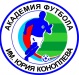 861135-16 (+19)192 Академия Коноплёва-С860242-14 (+28)183  ЦПФ Лада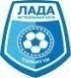 860244-21 (+23)184  Ягодное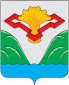 851236-18 (+18)165  ФК Искра-1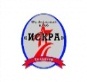 842244-21 (+23)146  ДФЦ девочки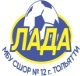 830527-31 (-4)97  ДФЦ  СШОР-12 «Лада»822423-24 (-1)88  Лада-2014810711-60 (-49)39 ФК Искра-2800810-67 (-57)0